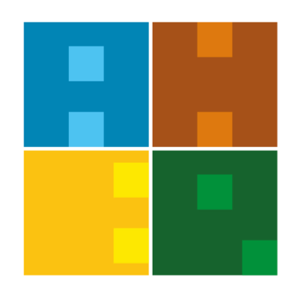 Yabancı Uyruklu Öğrenci Kontenjan ve Koşullarının BelirlenmesiİŞ AKIŞIBelge No:İA-ÖİM-004Yabancı Uyruklu Öğrenci Kontenjan ve Koşullarının BelirlenmesiİŞ AKIŞIİlk Yayın Tarihi:27.06.2019Yabancı Uyruklu Öğrenci Kontenjan ve Koşullarının BelirlenmesiİŞ AKIŞIGüncelleme Tarihi:05.07.2019Yabancı Uyruklu Öğrenci Kontenjan ve Koşullarının BelirlenmesiİŞ AKIŞIGüncelleme No:1Yabancı Uyruklu Öğrenci Kontenjan ve Koşullarının BelirlenmesiİŞ AKIŞISayfa:1Yabancı Uyruklu Öğrenci Kontenjan ve Koşullarının BelirlenmesiİŞ AKIŞIToplam Sayfa:1İŞ AKIŞI ADIMLARISORUMLUİLGİLİ BELGELERYükseköğretim Kurulu BaşkanlığıÜst yazıÖğrenci İşleri MüdürlüğüÜst yazıFakültelerÜst yazı ve FYK KararıÖğrenci İşleri Müdürlüğü/Genel SekreterlikÜst yazıSenatoSenato KararıÖğrenci İşleri Müdürlüğü/Genel SekreterlikElektronik ortamYükseköğretim Kurulu BaşkanlığıWeb sayfası